別紙１下記にご記入のうえ、E-mail(hqt-kaijikanko@mlit.go.jp)もしくはFAX(03-5253-1642)にてご送付ください。■ 事務局記入欄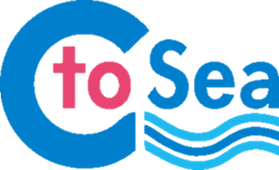 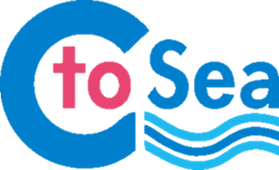 海事観光の未来を考えるシンポジウム参加申込書兼参加証ふりがな性 別男　女お名前性 別男　女所属カテゴリ会社員　 自営業　 一般   公務員・団体職員会社員　 自営業　 一般   公務員・団体職員会社員　 自営業　 一般   公務員・団体職員会社員　 自営業　 一般   公務員・団体職員会社員　 自営業　 一般   公務員・団体職員ご所属部署・役職住　所電話番号FAX番号E-mail当日は、参加証No.が付された本参加証を必ずご持参ください。参加証No.当日は、参加証No.が付された本参加証を必ずご持参ください。